Fagutvalget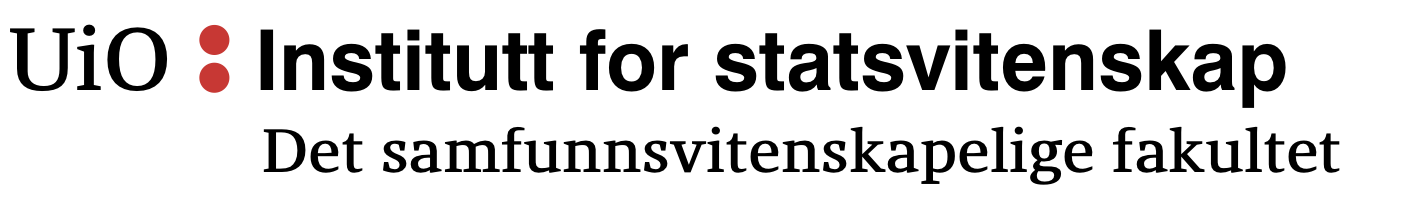 Institutt for statsvitenskapDet samfunnsvitenskapelige fakultetMøtereferat Til:		Fagutvalget ved Institutt for statsvitenskapDato: 		onsdag 24. november 2021Tid:		12:15 – 14:00Sted:		Rom 214, E. S. hus, Moltke Moes vei 31, Universitet i Oslo Ordstyrer:	Sigve Chrisander IversenReferent: 	Ingjerd Erika Eid SkjervenTil stede:	Sigve Chrisander Iversen				Fravær:				Ingjerd Erika Eid Skjerven 				Yasiin Deria Elmi		Andreas Staune-Mittet				Lily Morken			Elena Cecilia Guzmàn Hjertø				Anton Kristian Bugge										Hasnat Raza Naqvi	H21/164	Godkjenning av innkalling, dagsorden og referatEventuelt skulle vært sak 166, ikke 167. Godkjenning av innkalling, dagsorden og referat er enstemmig vedtatt.H21/165	Orientering fra vervUtvalgsleder v/ SigveIntet å orientereNestleder v/ AntonIkke til stedeDMS v/ ElenaSTV ville ha penger til pizza og det ble innvilget. Sekretariat v/ IngjerdIntet å orientereØkonomi v/ AndreasIntet å orientereKommunikasjon v/ HasnatIkke til stedeArrangementer v/ LilyIkke til stedeSamfunnsvitenskapelig Studentutvalg (SVSU) v/ IngjerdIntet å orientereInstituttstyret v/ SigveIkke til stedeProgramrådet v/ Hasnat og AntonIkke til stedeStudieturkomite v/ YasiinIkke til stede H21/166 EventueltIkke noe på eventuelt.Møtet er hevet 12:21.Med vennlig hilsenSigve Chrisander Iversen		Ingjerd Erika Eid SkjervenUtvalgsleder				UtvalgssekretærFagutvalget for ISV 			Fagutvalget for ISV